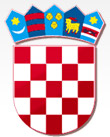    R E P U B L I K A  H R V A T S K A KRAPINSKO-ZAGORSKA ŽUPANIJA     OPĆINA KRALJEVEC NA SUTLI                OPĆINSKO VIJEĆEKLASA: 024-02/23-01/10URBROJ: 2140-17-01-23-02Kraljevec na Sutli, 24. studenog 2023. REDOVAN ZAPISNIK        sa 25. sjednice Općinskog vijeća Općine Kraljevec na Sutli održane 24. 11. 2023. godine u vijećnici Općine Kraljevec na Sutli, Kraljevec na Sutli 132.Počelo u: 09:00 sati.Nazočni članovi Općinskog vijeća:  Marija Bogović, Dijana Vukina, Marija Urek, Dražen Jambrešić i Antonijo Hlad.Nenazočni članovi Općinskog vijeća: Ljudevit Cvetković (ispričano), Ana Kolar, Antun Hrelja i Mario Harapin(ispričano).Ostali nazočni: Načelnik Općine Kraljevec na Sutli gđa. Blanka Berić Stipčić (dalje u tekstu: Načelnica) i referent za uredsko poslovanje Jedinstvenog upravnog odjela Općine Kraljevec na Sutli Lucija Kolić.Zapisničar: Lucija Kolić          Predsjednik Općinskog vijeća Općine Kraljevec na Sutli gosp. Dražen Jambrešić (u daljnjem tekstu: Predsjedavajući), pozdravlja sve nazočne, otvara 25. sjednicu Općinskog vijeća Općine Kraljevec na Sutli, konstatira da je nazočno ukupno šest od devet  članova Općinskog vijeća, te da će sve odluke i zaključci biti pravovaljani.Predsjedavajući stoga predlaže dnevni red, a koji glasi:Verifikacija Zapisnika sa 24. sjednice Općinskog vijeća Općine Kraljevec na Sutli  Prijedlog i donošenje Odluke o pristupanju Sporazumu gradonačelnika za klimu i energijuPrijedlog i donošenje Odluke o usvajanju Akcijskog plana energetski održivog razvitka i prilagodbe klimatskim promjenama Općine Kraljevec na Sutli (SECAP)Prijedlog i donošenje Odluke o financiranju troškova smještaja Gabriele Juričić u dječji vrtićPrijedlog i donošenje Odluke o financiranju asistenta za njegu i skrb djeteta s posebnim potrebamaPrijedlog i donošenje Odluke o zajedničkom organiziranju obavljanja komunalnih djelatnosti osnivanjem vlastitog pogonaPrijedlog i donošenje Pravilnika o jednostavnoj nabaviSlobodna riječ (pitanja, prijedlozi, sugestije).  Dnevni red 25. sjednice Općinskog vijeća donesen je sa 5 glasova.AD.1.         Predsjedavajući otvara raspravu vezano za verifikaciju Zapisnika sa 24. sjednice Općinskog vijeća Općine Kraljevec na Sutli.Nije bilo rasprave vezano za zapisnik, te Predsjedavajući daje zapisnik na glasanje:Zapisnik sa 24. sjednice Općinskog vijeća Općine Kraljevec na Sutli verificiran je sa 5 glasova.AD.2.Prijedlog i donošenje Odluke o pristupanju Sporazumu gradonačelnika za klimu i energijuPredsjedavajući otvara 2. točku dnevnog reda: Prijedlog i donošenje Odluke o pristupanju Sporazumu gradonačelnika za klimu i energiju.Predsjedavajući daje na glasanje Prijedlog Odluke o pristupanju Sporazumu gradonačelnika za klimu i energiju:ZA= 5		PROTIV= 0  		SUZDRŽAN= 0Odluka o pristupanju Sporazumu gradonačelnika za klimu i energiju donesena je sa 5 glasova.AD.3.Prijedlog i donošenje Odluke o usvajanju Akcijskog plana energetski održivog razvitka i prilagodbe klimatskim promjenama Općine Kraljevec na Sutli (SECAP)Predsjedavajući otvara 3. točku dnevnog reda: Prijedlog i donošenje Odluke o usvajanju Akcijskog plana energetski održivog razvitka i prilagodbe klimatskim promjenama Općine Kraljevec na Sutli (SECAP).Predsjedavajući daje na glasanje Prijedlog Odluke o usvajanju Akcijskog plana energetski održivog razvitka i prilagodbe klimatskim promjenama Općine Kraljevec na Sutli (SECAP):ZA= 5 		PROTIV= 0  		SUZDRŽAN= 0Odluka o usvajanju Akcijskog plana energetski održivog razvitka i prilagodbe klimatskim promjenama Općine Kraljevec na Sutli (SECAP) donesena je sa 5 glasova.AD.4.Prijedlog i donošenje Odluke o financiranju troškova smještaja Gabriele Juričić u dječji vrtićPredsjedavajući otvara 4. točku dnevnog reda: Prijedlog i donošenje Odluke o financiranju troškova smještaja Gabriele Juričić u dječji vrtić.Predsjedavajući daje na glasanje Prijedlog Odluke o financiranju troškova smještaja Gabriele Juričić u dječji vrtić:ZA= 65		PROTIV= 0  		SUZDRŽAN= 0Odluka o financiranju troškova smještaja Gabriele Juričić u dječji vrtić donesena je sa 5 glasova.AD.5.Prijedlog i donošenje Odluke o financiranju asistenta za njegu i skrb djeteta s posebnim potrebamaPredsjedavajući otvara 5. točku dnevnog reda: Prijedlog i donošenje Odluke o financiranju asistenta za njegu i skrb djeteta s posebnim potrebama.Predsjedavajući daje na glasanje Prijedlog Odluke o financiranju asistenta za njegu i skrb djeteta s posebnim potrebama:ZA= 5		PROTIV= 0  		SUZDRŽAN= 0Odluka o financiranju asistenta za njegu i skrb djeteta s posebnim potrebama donesena je sa 5 glasova.AD.6.Prijedlog i donošenje Odluke o zajedničkom organiziranju obavljanja komunalnih djelatnosti osnivanjem vlastitog pogonaPredsjedavajući otvara 6. točku dnevnog reda: Prijedlog i donošenje Odluke o zajedničkom organiziranju obavljanja komunalnih djelatnosti osnivanjem vlastitog pogona.Predsjedavajući daje na glasanje Prijedlog Odluke o financiranju asistenta za njegu i skrb djeteta s posebnim potrebama:ZA= 5		PROTIV= 0  		SUZDRŽAN= 0Odluka o zajedničkom organiziranju obavljanja komunalnih djelatnosti osnivanjem vlastitog pogona donesena je sa 5 glasova.AD.7.Prijedlog i donošenje Pravilnika o jednostavnoj nabaviPredsjedavajući otvara 7. točku dnevnog reda: Prijedlog i donošenje Pravilnika o jednostavnoj nabaviPredsjedavajući daje na glasanje Prijedlog Pravilnika o jednostavnoj nabavi:ZA= 5		PROTIV= 0  		SUZDRŽAN= 0Pravilnik o jednostavnoj nabavi donesen je sa 5 glasova.AD.8.Slobodna riječ (pitanja, prijedlozi, sugestije)Vijećnica Marija Bogović predlaže da se poveća volonterska naknada općinskom načelniku.Budući daljnjih rasprava i pitanja nije bilo, predsjedavajući zaključuje sjednicu te se svima zahvaljuje na suradnji.Završeno: 10:00 sati.     Zapisničar:		             			PREDSJEDNIK OPĆINSKOG VIJEĆA    Lucija Kolić					                     Dražen Jambrešić